Завдання до теми : Прислівники – антоніми:1.Гра «Добери антонім»Вчора —взимку —зранку —низько —спереду —швидко —2. Розгадування кросворда «Антоніми»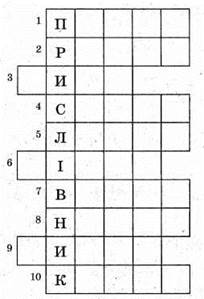 — Заповніть клітинки антонімами до слів:1. рано;2. косо;3. голосно;4. весело;5. важко;6. слабко ;7. легко;8. грубо;9. брудно;10. рівно.